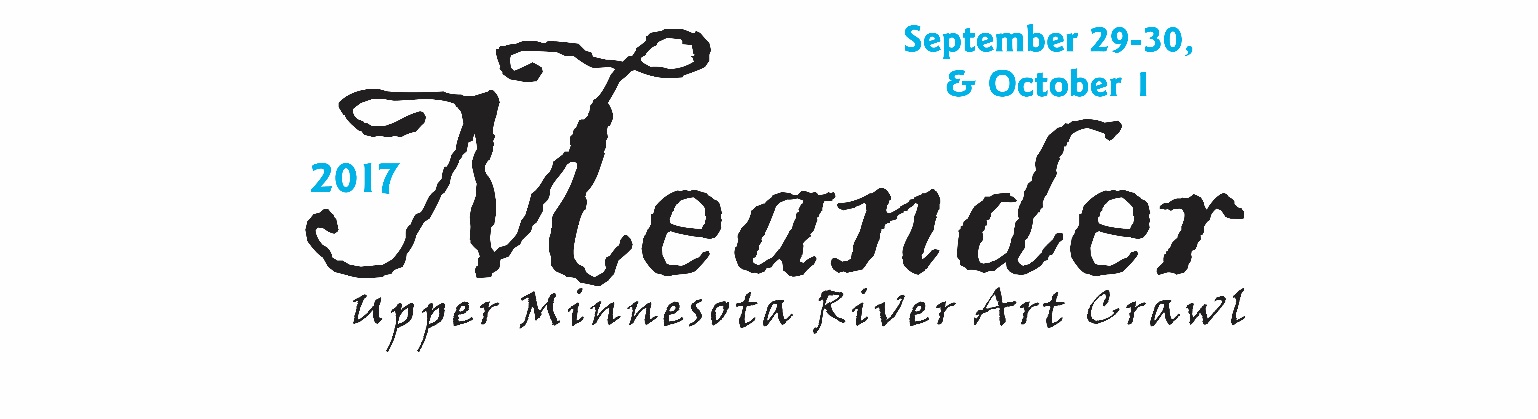 2017 Meander Economic Impacts$111,920	Total reported Meander art sales to customers during the Meander weekend. 		(39 surveys reported)2016 reported $114,726 with 43 surveys returned$2,870		Average reported art sales per artist. ($2,668 in 2016)60% 	Money raised to organize the Meander through sponsors and artists was spent on products or services (printing, paper, advertising, graphic design, staffing) in the five-county area.  Meander spent nearly $8,000 on advertising in 2017; 27% of the total budget.85-1500	Reported total number of customers at individual studios for the entire weekend.11 studios 	Average number of studios customers visited. (12 in 2016)3 people per travel party (on average)75% of customers said the quality of the art was excellent (71% 2016)77% of customers said their overall experience was excellent (83% 2016)50% did NOT attend last year (50% in 2016)73% plan to attend again next year (80% in 2016)19% maybe plan to attend next year (17% in 2016)33% first time to attend the Meander (28% in 2016)45% came from within 5-county area (38% in 2016)17% came from greater Minnesota (outside 5-county area) (30% in 2016)25% came from the metro area (21% in 2016)13% came from out of state (15% in 2016)Average Expenditures per Customer (354 reporting in 2017 vs 338 in 2016)$124 on Meander Art ($110 in 2016)$43 on Food/Gas ($36 in 2016)$11 on Shopping, other than art ($12 in 2016)$18 on Lodging ($17 in 2016)Meander Upper Minnesota River Art Crawl  •  320-289-1981  •  www.artsmeander.com